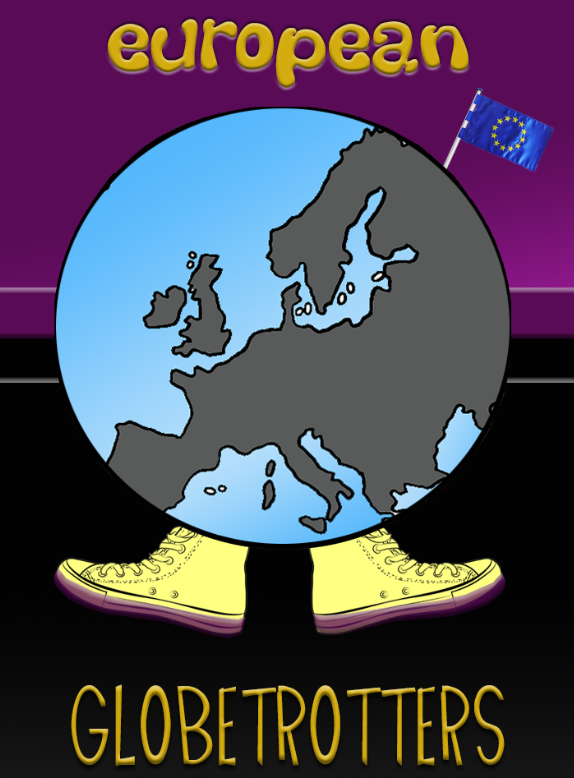 CODING…STEP 1. Create two Scripts.ScrIni:global.c[0]="United Kingdom";global.c[1]="Slovakia";global.c[2]="Poland";global.c[3]="Turkey";global.c[4]="Other";global.c[5]="Italy";global.c[6]="Belgium";global.c[7]="France";global.c[8]="Germany";global.c[9]="Austria";global.c[10]="Greece";global.c[11]="Spain";global.p1p[1]=0;global.p1p[2]=0;global.p1p[3]=0;global.p1p[4]=0;global.p1p[5]=0;global.p1p[6]=0;global.p1p[7]=0;global.p1p[8]=0;global.p1p[9]=0;global.p1p[10]=0;global.p1p[11]=0;global.p1p[0]=0;global.p2p[1]=0;global.p2p[2]=0;global.p2p[3]=0;global.p2p[4]=0;global.p2p[5]=0;global.p2p[6]=0;global.p2p[7]=0;global.p2p[8]=0;global.p2p[9]=0;global.p2p[10]=0;global.p2p[11]=0;global.p2p[0]=0;global.playerElegido=0;global.players=0;ScrQuestions:Example: // UKif (global.countrySelected==0) {global.tpr=5;pr[1]='When the broadway tower was built?';r1[1]='XVIII';r2[1]='XV';r3[1]='XVI';r4[1]='XVII';pr[2]='Where is the palace of westminster?';r1[2]='London';r2[2]='Edimburg';r3[2]='Cardiff';r4[2]='Belfast';pr[3]='When Skara Brae get to UNESCO?';r1[3]='1999';r2[3]='1888';r3[3]='1456';r4[3]='1482';pr[4]='Where is Stonehenge?';r1[4]='Wiltshire ';r2[4]='London ';r3[4]='Dublin ';r4[4]='Oxford ';pr[5]='When Royal Kew Gardens were build?';r1[5]='1759';r2[5]='1325';r3[5]='1874';r4[5]='1760';}Repeat this code for every country and all the questions. The number of every country is in ScrIni.STEP 2. Coding Screen1.Create a new object, objCScreen1, and put this code in the evet ‘Create’.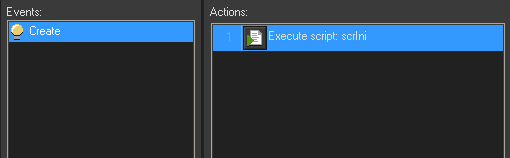 In the button put in Screen1, create this Event: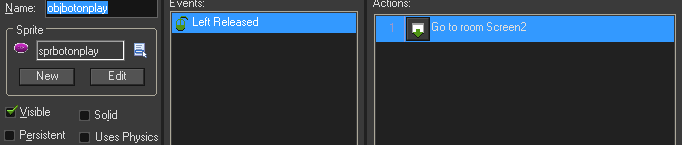 STEP 3. Coding Screen2.Coding 1Player button…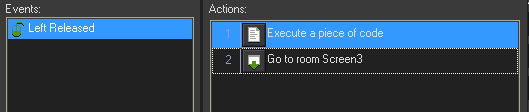 And the Script has this code: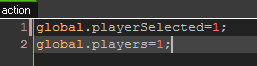 Coding 2Players button…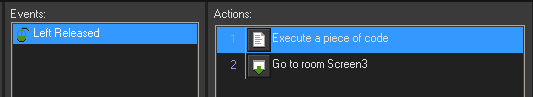 And the script has this code: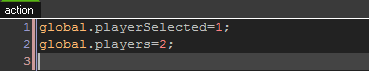 STEP 4. Coding Screen3.We have to create the code for every country. This example is for Spain: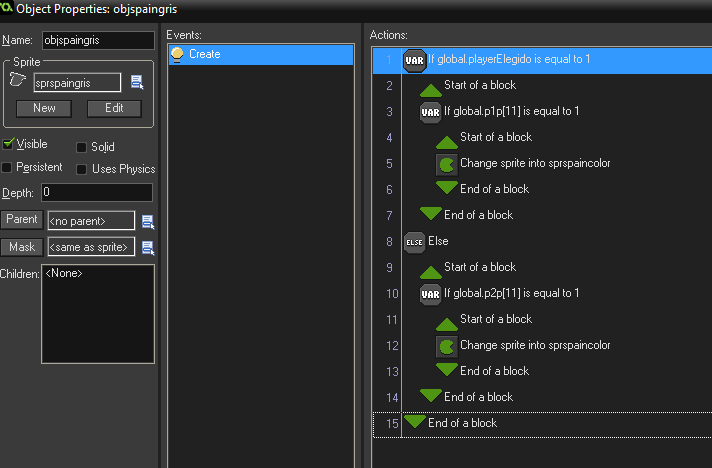 You have to use the number of every country (from scrIni)And code the buttons ‘Ready’ …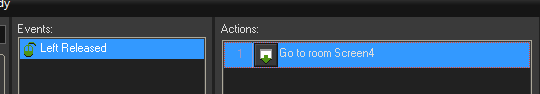 … and ‘Exit’: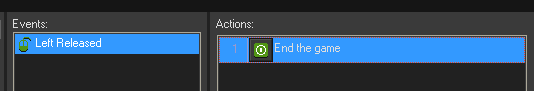 STEP 5. Coding Screen4.Create a new object,objCScreen4, and put this actions: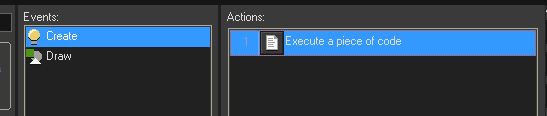 The code for Event Create is: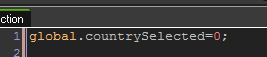 And the code for Event ‘Draw’ is: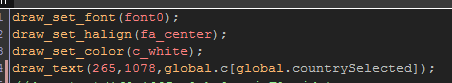 We are to code the button ‘Push’. We are going to have some events: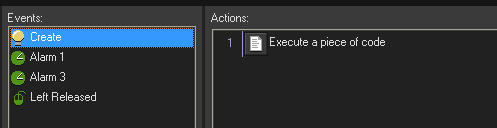 In the evnt ‘Create’ we are to code this: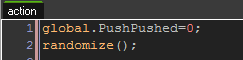 In the event ‘Alarm 1’ we are to code this: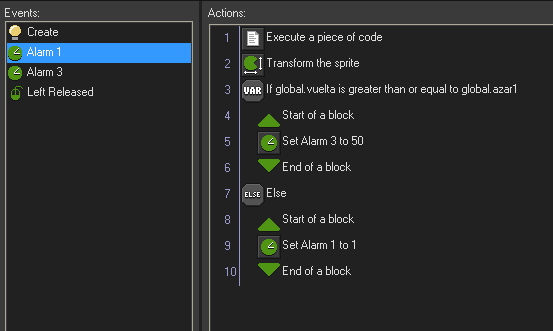 And the code for the script is: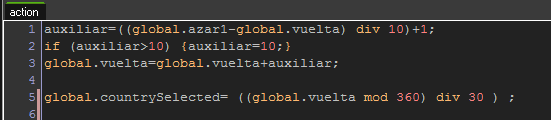 In the event ‘Alarm3’ we code this: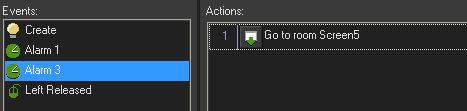 And in the event ‘Left Released’,we code this: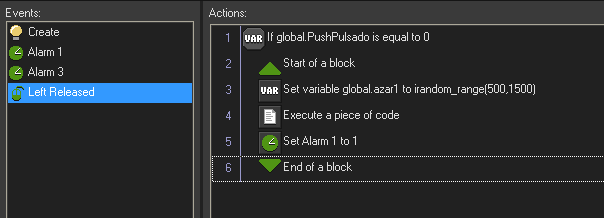 The code in the script has to be: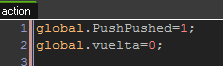 STEP 6. Coding Screen5.Create an object objCScreen5 and code this: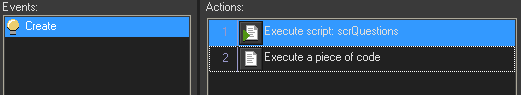 The code for the second script has to be:randomize();azar2=irandom_range(1,global.tpr);global.pregunta=pr[azar2];global.resp1=r1[azar2];global.resp2=r2[azar2];global.resp3=r3[azar2];global.resp4=r4[azar2];for (i=1;i<5;i++) {azar2=irandom_range(2,4);azar3=irandom_range(2,4);if (azar2==2 and azar3=3) {    aux=global.resp2;    global.resp2=global.resp3;    global.resp3=aux;}if (azar2==3 and azar3=2) {    aux=global.resp2;    global.resp2=global.resp3;    global.resp3=aux;}if (azar2==2 and azar3=4) {    aux=global.resp2;    global.resp2=global.resp4;    global.resp4=aux;}if (azar2==4 and azar3=2) {    aux=global.resp2;    global.resp2=global.resp4;    global.resp4=aux;}if (azar2==3 and azar3=4) {    aux=global.resp3;    global.resp3=global.resp4;    global.resp4=aux;}if (azar2==4 and azar3=3) {    aux=global.resp3;    global.resp3=global.resp4;    global.resp4=aux;}}global.correcta=irandom_range(1,4);if (global.correcta==2) {    aux=global.resp2;    global.resp2=global.resp1;    global.resp1=aux;}if (global.correcta==3) {    aux=global.resp3;    global.resp3=global.resp1;    global.resp1=aux;}if (global.correcta==4) {    aux=global.resp4;    global.resp4=global.resp1;    global.resp1=aux;}We have to code the map in the middle, like this: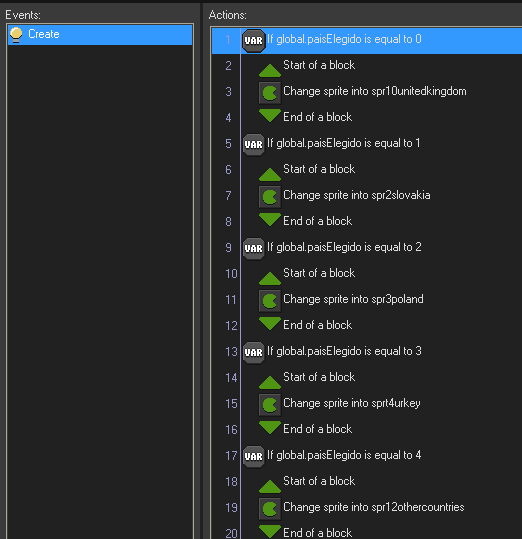 You can finish the code with all the countries.And code the button ‘Go!’ :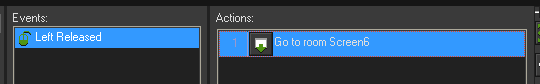 STEP 7. Coding Screen6.Create a new object, objCScreen6, and code it: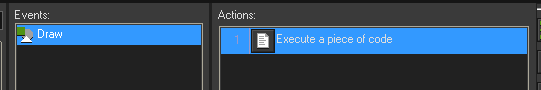 The code of the script has to be: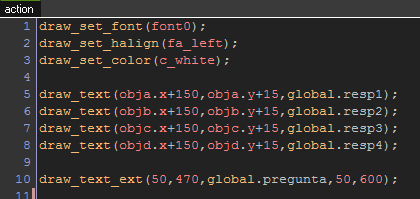 Code the answer buttons: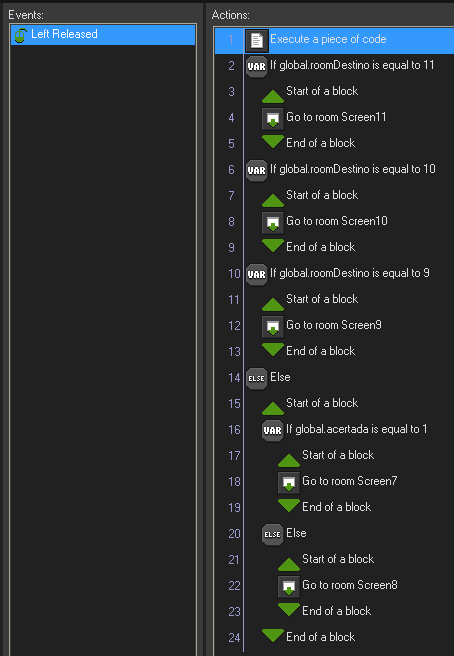 The code of the script has to be:global.acertada=0;global.roomDestino=0;if (self.id==inst_EDAA48C4){    if (global.correcta==1)    {global.acertada=1;}}if (self.id==inst_A689B036) {    if (global.correcta==2)    {global.acertada=1;}}if (self.id==inst_D07725FB) {    if (global.correcta==3)    {global.acertada=1;}}if (self.id==inst_95E6B1B3) {    if (global.correcta==4)    {global.acertada=1;}}if (global.acertada==1){    if (global.playerElegido==1)     {    global.p1p[global.paisElegido]=1;    }    else    {    global.p2p[global.paisElegido]=1;    }    // Y vemos si acaba el juego.    global.roomDestino=0;    if (global.p1p[0]==1 and global.p1p[1]==1 and global.p1p[2]==1 and global.p1p[3]==1 and global.p1p[4]==1 and global.p1p[5]==1 and global.p1p[6]==1 and global.p1p[7]==1 and global.p1p[8]==1 and global.p1p[9]==1 and global.p1p[10]==1 and global.p1p[11]==1 )    {        if (global.players==2)        {            global.roomDestino=10;        }        else        {            global.roomDestino=9;        }    }        if (global.p2p[0]==1 and global.p2p[1]==1 and global.p2p[2]==1 and global.p2p[3]==1 and global.p2p[4]==1 and global.p2p[5]==1 and global.p2p[6]==1 and global.p2p[7]==1 and global.p2p[8]==1 and global.p2p[9]==1 and global.p2p[10]==1 and global.p2p[11]==1 )         {         global.roomDestino=11;        }}else{    if (global.players==2)    {        if (global.playerElegido==1)             {global.playerElegido=2;}            else            {global.playerElegido=1;}    }}STEP 8. Coding Screen7.The code for the button ‘Playing’ is: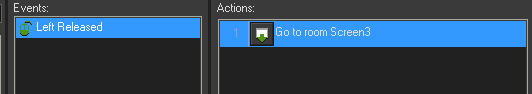 And the button ‘Exit’ was coded before.STEP 9. Coding Screen8.Allthe objects were programmed before, so you have to do nothing.STEP 10. Coding Screen9.Button ‘Play again?’ has this code: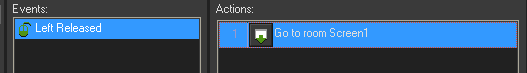 And with this code we finish.Screen 10and Scree11 has all the objects coded becauses they appears in other screens.